HEDDLU DE CYMRUASESU RISG: Swyddogion ar BatrôlLLEOLIAD: Yr heddlu cyfanCYFEIRNOD: SRG 48/11CWBLHAWYD GAN: P.C. 1955 S. GorwillDYDDIAD CWBLHAU:               DYDDIAD ADOLYGU: ASESIADAU RISG PERTHNASOL ERAILL:Asesiad risg beicio APHSAGweithgarwch GwaithGweithgarwch GwaithRisgArCamau Pellach GofynnolCamau Pellach Gofynnol Rhif CyfDisgrifiadPerygl(U-C-I)Mesurau Rheoli GofynnolWaithErbyn prydUnigolyn sy'n gyfrifol 1Paratoi ar gyferPatrôlAnaf i'r swyddog oherwydd briffio annigonol  C/UAsesu risgiau tebygol i ddiogelwch swyddogion yn cynnwys risgiau corfforol y llwybr,Patrymau patrôl, cudd-wybodaeth sydd ar gael, dangosyddion troseddau, tywydd, adeg o'r      dydd, ffactorau tymhorolSicrhau y caiff yr holl wybodaeth berthnasol sydd ar gael ei throsglwyddo i swyddogionYstyried argaeledd adnoddau ychwanegol wrth drefnu swyddogion gan ystyried gwybodaeth/ cudd-wybodaethYstyried yr angen am gyfarpar diogelu personol yn unol â'r amodau a ddisgwylir ar batrôl a      sicrhau ei fod ar gael yn hawddSwyddogion i hunanddatgan eu bod yn ffit ar gyfer eu gwaith/rôl bresennol a sicrhau bod y sefydliad yn ymwybodol o unrhyw salwch neu nam(au) ar eu gallu i weithredu. Mae'n rhaid i swyddogion sicrhau eu bod wedi cael yr imiwneiddiadau priodol yn unol â pholisi'r Heddlu/yr Uned Iechyd GalwedigaetholDylai Swyddogion yr Heddlu gymryd cyfrifoldeb am eu diogelwch eu hunain drwy ofyn cwestiynau a chyfrannu gwybodaeth yn ystod sesiynau briffioSwyddogion Briffio2  Trefnu      swyddog     amhriodolAnaf i swyddog oherwydd bod gwybodaeth wedi'i lledaenu mewn modd annigonol      CDewis swyddog priodolSefyllfa i gael ei hasesu a swyddog i gael ei drefnu'n unol â hynnySwyddog Goruchwylio34Methiant y system gyfathrebu ar gyfer swyddogion sy'n gweithio ar eu pennau eu hunainDod ar draws pethau annisgwyl a diffyg cymorth uniongyrcholAnaf i swyddog oherwydd diffyg cyfathrebuAnaf i swyddog oherwydd bod gwybodaeth wedi'i lledaenu mewn modd annigonol   C/U   C/UBod yn ymwybodol o'r lleoliad a'r ymrwymiadBod yn ymwybodol o fannau lle nad yw systemau cyfathrebu'n gweithioSwyddogion i fod yn ymwybodol o'u lleoliad bob amserSwyddog i gynnal cyswllt rheolaiddGoruchwylwyr i ystyried rhoi cyfarpar ychwanegolOlrhain / ymchwilio i unrhyw achos o golli cyswllt â swyddog/tîm AirwavesGweithdrefnau gweithio'n unigolSicrhau y caiff batris Airwave eu gwefru cyn mynd ar batrôlSicrhau y caiff gwybodaeth newydd ei throsglwyddo i swyddogionSwyddogion i gael eu hyfforddi i asesu sefyllfaoedd a phenderfynu lle y mae angen swyddogion ychwanegolSwyddogion i hysbysu'r rheolwr cyn mynd i sefyllfa a allai fod yn beryglus ac wrth adael lleoliadSwyddogion i asesu sefyllfaoedd ar lawr gwlad a rhoi'r wybodaeth ddiweddaraf i'r Ystafell GyfathrebuYr Ystafell Gyfathrebu i ledaenu'r wybodaeth ddiweddaraf i oruchwylwyr ac atiPob swyddog i gael hyfforddiant mewn Asesu Risg DynamigAsesu RisgSwyddog GoruchwylioSwyddog Goruchwylio a Swyddog Unigol5Salwch corfforol a straen oherwydd llymder a phwysau gwaithSwyddogion yn mynd yn sâl oherwydd profiadau neu ddyletswyddau llawn straen    CUnigolion i gael hyfforddiant ymwybyddiaeth mewn symptomau straenAdroddiadau salwch ac absenoldeb i gael eu monitro er mwyn nodi problemau iechyd datblygolGoruchwylwyr i fod yn ymwybodol o ofynion llesOs oes angen, cynnig trefniadau cwnsela i swyddogion a'u teuluoedd.Ystyried cynnal sesiynau ôl-drafod ar gyfer digwyddiadau critigolMonitro'r oriau a weithir yn unol â'r Rheoliadau Amser GwaithRhaglen lesSeibiau rheolaiddSwyddog Goruchwylio6Lefelau staffio annigonolAnaf i Swyddogion oherwydd diffyg staff C/UAsesu risgiau tebygol i ddiogelwch.Ystyried cudd-wybodaeth droseddol ac ystadegau troseddauNodi/cyhoeddi lefelau staffio diogelYstyried yr angen i drefnu swyddogion mewn parau neu grynoadau mwyDyblu criwiau os bydd cudd-wybodaeth yn nodi hynnySwyddog Goruchwylio7Peryglon yn codi o beryglon lleoliad penodolCanol TrefiLleoliadau anghysbellSafleoedd dŵrLlinellau rheilfforddSafleoedd AdeiladuSafleoedd tirlenwiSeilwaith ynniMeysydd awyr ac ati Pob safle a all fod dan fygythiadAnaf i Swyddogion oherwydd diffyg gwybodaeth leolAnaf i Swyddogion oherwydd diffyg gwybodaeth leol    C/UCyfeirio at asesiad risg lleol ar gyfer gwybodaeth benodol am safleoedd lleol - yn cynnwys gwybodaeth am ardaloedd lle ceir llawer o ddamweiniau. Asesiad risg dynamig o leoliadau / sefyllfaoedd newidiolCadw llygad am gerbydau sy'n symudGwisgo siaced gwelededd uchel er mwyn cael eich gweld yn hawsBod yn ymwybodol o fannau lle nad yw'r radio'n gweithio, a pheryglon lleoliad eraillGweithdrefn 'amser allan' gyda'r ystafell reoli os bydd angenRhoi sesiwn briffio ddigonol ar ddiogelwch cyn trefnu swyddogionDylai'r swyddogion fynd ar batrôl mewn parau, pan fydd amgylchiadau gweithredol yn caniatáu hynnyDylai pob swyddog gwblhau Tystysgrif Achub Bywydau'r HeddluRhaffau achub i gael eu cyflenwi mewn cerbydauDylai swyddogion fod yn ymwybodol/werthfawrogol o nodweddion pwysau/hynofedd os bydd rhaid iddynt wisgo arfwisgCysylltu â'r Adran Gyfathrebu i gael awdurdod ac i gadarnhau caniatâd Network RailSwyddogion i aros 2 fetr o'r llinellauCeisio canllaw safle / sesiwn ymsefydlu safle os bydd angenGwisgo het galedPeidio â mynd i mewn i strwythurau anniogelCeisio canllaw safleBod yn ymwybodol o beiriannau / cerbydau sy'n symudCeisio canllaw safleCysylltu â'r Adran Gyfathrebu i gael awdurdodCeisio awdurdod i fynd i'r rhannau sydd y tu hwnt i reolaeth pasbort a thollauMae angen goleuadau oren ar gerbydRadio cynhenid ddiogelSiaced gwelededd uchel BS EN 471 Dosbarth 3Swyddog Goruchwylio a Swyddog UnigolSwyddog Goruchwylio a Swyddog Unigol8Peryglon sy'n codi o chwilio (nid gweithredoedd POLSA) -fel clwyfauo arfau/eitemau miniog wedi'u cuddio, unigolion/ymosodiadau gelyniaethus, heintio â firysau a gludir yn y gwaed ac atiAnaf i'r swyddog oherwydd briffio annigonolI/CDilyn gweithdrefnau/hyfforddiant chwilio sefydledig - e.e. dull cwadrant fel y cwmpesir mewn Hyfforddiant Diogelwch Swyddogion ar gyfer pobl, cerbydau, adeiladau/strwythurau amgaeedig ac ardaloedd agoredCyn chwilio unigolyn, dylid sefydlu sefyllfa o reolaeth a phrofi cydsyniad. Gofyn i'r unigolyn wagio ei bocedi. Gwneud defnydd cywir o 'ffon chwilio' os bydd un ar gael a/neu ddefnyddio pen, Maglite neu Ampelprobe, gyda llaw mewn maneg, teimlo'r dilladDylid cario ffon chwilio a/neu Ampleprobe mewn cerbyd wedi'i farcioSwyddog Briffio a Swyddog Unigol9Delio â gwrthdaro treisgar gwirioneddol a gwrthdaro a all fod yn dreisgarAnaf i Swyddogion oherwydd hyfforddiant annigonol      ULle bynnag y bo'n bosibl cyn mynd i'r afael â throseddwyr, yn enwedig mewn torfeydd, dylai'r swyddog wneud y canlynol :Asesu'r perygl i'w hunan ac ystyried yr holl opsiynau, yn cynnwys tynnu'n ôl (asesiad dynamig)Adrodd ar sefyllfaoedd i'r rheolwr a lle y bo angen, aros i swyddogion ychwanegol gyrraedd cyn mynd i'r afael â throseddwyrRhoi, defnyddio ac arolygu cyfarpar diogelu personol priodolSwyddogion i gael eu hyfforddi yn y canlynol:Gwasgaru sefyllfaoedd a all fod yn dreisgarDulliau Diogelwch SwyddogionYmwybyddiaeth o ddrylliau a chyllyllCyfathrebu tactegol ac ymwybyddiaeth o iechyd meddwlDefnyddio Cyfarpar Diogelu Personol (CDP)      a'i gyfyngiadauRhoi pecynnau cymorth cyntaf personol i swyddogionSwyddog Goruchwylio a Swyddog Unigol10Peryglon i Iechyd - Plâu e.e. LlauSwyddogion yn cael eu heigio â llau neu rywbeth tebyg I/CHyfforddiant ymwybyddiaeth mewn achosion o blâuCyfyngu ar gyswllt corfforol â charcharorion a chludwyr tebygol eraillDarparu dillad diogelu lle y bo angenCyfleusterau dileuo, cawodydd ac ystyried cynnig dillad glân i garcharorion sydd yn y ddalfaCymhwyso arfer hylendid da yn cynnwys defnyddio menig untroSwyddog Goruchwylio a Swyddog Unigol1112Peryglon i iechyd - clefydau trosglwyddadwy e.e. Haint - hepatitis, HIV neu glefyd trosglwyddadwy arallCadw unigolyn dan amheuaeth i gael ei gludoSwyddogion yn cael eu heintio â chlefyd trosglwyddadwy Swyddogion yn cael anaf am fethu â dilyn dulliau atal cymeradwy neu am nad ydynt wedi cael hyfforddiant arnynt. C/UC/UTrefniadau ar gyfer glanhau dillad a chyfarparRhoi hyfforddiant ymwybyddiaeth mewn rhagofalon gweithredol a chyffredinol a sut i osgoi cyswllt â hylifau corfforolYstyried defnyddio cyfarpar chwilio Ampelprobe a menig Needlestick wrth chwilio unigolion, dillad neu eiddoPeidio â rhoi dwylo ym mhocedi unigolion dan amheuaeth lle gallant gynnwys nodwyddauPecynnu eitemau a gymerir oddi wrth unigolyn yn ddiogel a'u labeluOsgoi cyswllt â hylifau corfforol ac osgoi cael brathiadDilyn arfer hylendid da, gorchuddio toriadau a golchi dwylo ar ôl cyflawni tasgauSwyddogion i gael eu brechu a chael eu had-dalu drwy'r heddluCeisio cyngor meddygol ar ôl cael anaf gan nodwydd neu gyswllt uniongyrchol â hylifau corfforolDarparu brechiadauSicrhau bod trefniadau ar waith ar gyfer y canlynol:Profion a thriniaethCwnsela swyddogion a'u teuluoeddCymhwyso Dulliau Diogelwch SwyddogionHyfforddi swyddogion i gymhwyso egwyddorion symud a thrinYstyried addasrwydd cerbydauSwyddog goruchwylio a swyddog unigolSwyddog goruchwylio a swyddog unigol13Gweithio / mynd ar batrôl ar neu gerllaw tir anwastad, arwynebau llithrig,llethrau, lefelau newidiol ac atiSwyddogion yn cael anaf drwy lithro, baglu a chwympoI/CDylid gwisgo esgidiau priodolDylai swyddogion fwrw ymlaen yn ofalus; bod yn ymwybodol o newidiadau mewn arwynebau a/neu amodau tywydd. Dylid cario tortsh os bydd angenRhoi'r gorau i redeg ar ôl unigolyn os nad yw'r amodau'n ddiogel (asesiad risg dynamig)Swyddog Unigol14Dringo ffensys, waliau a gatiauSwyddogion yn cael anaf drwy lithro, baglu a chwympoI/CSwyddogion i asesu'r risg o berygl i'w hunain, gan ystyried dimensiynau/adeiladwaith wal, ffens neu gât a'r tir ar yr ochr arallSwyddog Unigol15Peryglon sy'n codi o dorri i mewn i eiddoh.y. trin a thrafod(gorfodwr), gwydr wedi torri, fflaw o bren, unigolion/anifeiliaid gelyniaethus, lle gwaith cyfyngedig ac atiAnaf i Swyddogion oherwydd proses annigonol o ledaenu gwybodaeth, neu Swyddogion heb eu hyfforddiAnaf i Swyddogion oherwydd proses annigonol o ledaenu gwybodaeth, neu Swyddogion heb eu hyfforddiCPan fo amgylchiadau gweithredol yn caniatáu, dim ond swyddogion sydd wedi'u hyfforddi mewn Dulliau Cael Mynediad ddylai dorri i mewn i eiddo yn unol â'r polisiDarparu cyfarpar diogelu a'i ddefnyddio'n gywirAsesiad risg lleol i fynd i'r afael â pheryglon a materion eraill sy'n ymwneud â lleoliad mynediad penodolAr gyfer pob gweithrediad a gynllunnir ymlaen llaw, dylid cyfeirio at Asesiad Risg Dulliau Cael MynediadDerbynnir y gall fod yn ofynnol i swyddogion yn eu rolau gweithredol dorri i mewn ar hap i eiddo, yn bennaf er mwyn diogelu bywyd ac eiddo. Fodd bynnag, wrth gymryd y cam hwn, gall y risgiau i swyddogion, staff a'r cyhoedd fod yn drech na'r risg(iau) i'r deiliad, a gall fod yn well gwneud cais am staff â'r hyfforddiant a'r cyfarpar priodol ac aros amdanynt (h.y. Swyddog Dulliau Cael Mynediad neu'r Frigâd Dân).Dylai swyddogion hefyd ystyried y canlynol: -A oes gan gymdogion a/neu warden llety â chymorth ac ati allweddiDulliau amgen o gael mynediadDim ond pan fetho popeth arall y dylid defnyddio'r baton estynadwy/Casco er mwyn torri i mewn, yn yr amgylchiadau hyn mae'n rhaid i swyddogion wneud y canlynol:Sefyll yn glir/i un ochr o unrhyw wydr a gaiff ei dorriGwarchod y llygaid rhag gwydr yn hedfanGwisgo menig patrôl lledr a diogelwch i'r fraich (h.y. lapio rhywbeth o amgylch y fraich)Ar ôl ei ddefnyddio yn yr amgylchiadau hyn, dylid arolygu'r baton gan chwilio am ddifrod a/neu ddarnau o wydr. Os bydd wedi'i ddifrodi neu ei halogi, ni ddylid defnyddio'r baton nes iddo gael ei drwsio/ei newidSwyddog GoruchwylioSwyddog Goruchwylio16Tân posibl o danwydd yn gollwng.Anaf i Swyddogion neu Aelodau o'r cyhoedd  C/UEmbargo dim ysmygu yn y lleoliadSicrhau y caiff holl switsus tanio cerbydau eu troi i ffwrdd lle y bo'n bosiblDileu ffynonellau eraill posibl o danio tanwyddGoleuo'r safle lle y bo angenOs bydd cerbyd ar dân, dylid tynnu'n ôl o'r ardal ac ni ddylai'r swyddog roi ei hun mewn perygl diangenSwyddog Unigol17Gwydr wedi torri neu ymylon garw o gerbydau wedi'u difrodiAnaf i Swyddogion oherwydd methiant i wisgo Cyfarpar Diogelu Personol cywir    CDylid gwisgo menig unffurf lle y bo'n briodolSwyddog Unigol18Bagiau awyr gyrwyr /teithwyrAnaf i Swyddogion oherwydd methiant i fod yn ymwybodol o beryglon gwirioneddol neu bosibl  COni fydd hynny'n hanfodol, dylid osgoi bod yn rhy agos at fagiau awyr heb eu hactifaduSwyddog Unigol19 Cerbyd yn symudAnaf i Swyddogion oherwydd methiant i fod yn ymwybodol o beryglon gwirioneddol neu bosiblC/UAsesu sefydlogrwydd a diogelwch cerbyd a llwyth cyn gweithreduYstyried cael cymorth gan wasanaethau eraillSwyddog Unigol2021Gwrthdrawiad traffig ffyrdd posibl wrth gludo plantGwrthdrawiad traffig ffyrdd posibl wrth gludo plant (parhad)Stopio ac archwilio cerbydTaro gan gerbyd - gorfodicyflymder (ar droed)Anaf i Swyddogion neu eraill oherwydd methiant i gydymffurfio â'r rheoliadauAnaf i Swyddogion neu eraill oherwydd methiant i gydymffurfio â'r rheoliadauAnaf i Swyddogion oherwydd methiant i gadw at reoliadau diogelwchC/UC/U C/UFel rheol, ni ddylid cludo plant yng ngherbydau'r heddlu oni fydd hynny'n hollol angenrheidiol (h.y. i'w symud o le peryglus i le diogel).Os na fydd unrhyw opsiwn heblaw symud y plentyn, dylid ystyried y mesurau canlynol bob amser: -Defnyddio'r Gwasanaethau Cymdeithasol neu gontractwr arbenigol.Dylid gwahodd rhieni/gwarcheidwaid y plentyn i ddefnyddio eu cerbyd eu hunain neu i osod eu dull ataliaeth eu hunain (e.e. sedd plentyn/plentyn bach), sy'n briodol ar gyfer oedran a phwysau'r plentyn, yng ngherbyd yr heddlu. (Ni ddylid defnyddio seddi babi sy'n wynebu'r cefn mewn sedd sy'n cael ei diogelu gan fag aer yn y blaen oni fydd wedi'i dadactifadu.Lle nad yw'r camau uchod yn ymarferol (e.e. mewn sefyllfa frys) dylai'r swyddog/gyrrwr gynnal asesiad risg dynamig yn cydbwyso'r risg o gludo plentyn dan 12 oed â'i adael yn y lleoliad presennol. Os gwneir penderfyniad i symud plentyn dan 12 oed, dim ond cyn belled â'r lle diogel agosaf y dylid ei symud a dylid gwneud hyn yn y modd mwyaf diogel posibl h.y.:Rhaid i blant dros 3 oed deithio yn y sedd gefn, gan ddefnyddio gwregys diogelwch i oedolion a bod yng nghwmni oedolyn.Yn achos plant dan 3 oed, dylai'r rhiant/gwarcheidwad deithio yng nghefn y car gan ddefnyddio gwregys diogelwch a dal y plentyn ar ei lin.(Ni ddylid atal y plentyn gan ddefnyddio gwregys diogelwch i oedolion ac ni ddylid defnyddio gwregys diogelwch ar gyfer mwy nag un unigolyn).Ni ddylid gyrru'r cerbyd hwn mewn modd ymateb neu ddilyn tra'n cario plant a rhaid cydymffurfio â gofynion cyffredinol y Ddeddf Traffig Ffyrdd.Ceir rhagor o wybodaeth drwy gyfeirio at bolisi'r heddlu Dewis safle gorfodi penodol sy'n ddiogel ac yn addas. Dim ond mewn ardaloedd goleuedig (wedi iddi dywyllu)Darparu a defnyddio dillad adlewyrchol yn briodol (gan gydymffurfio ag EN 471 Dosbarth 3)Arwydd i stopio o lwybr troed/ymyl y ffordd.Rhoi arwyddion yn gynnar; sicrhau bod y gyrrwr yn gallu eich gweld yn glir. Ystyried dulliau amgen o stopio (h.y. technoleg amgen).Gofyn i'r gyrrwr roi goleuadau rhybudd o berygl ymlaen.Gwahodd y gyrrwr i fynd i ardaloedd diogel y tu allan i'r cerbyd - neu siarad â'r gyrrwr drwy ffenestr y teithiwrCadw at bolisïau a gweithdrefnau gorfodi cyflymder yr HeddluSwyddog UnigolSwyddog UnigolSwyddog Unigol22Trin a ThrafodAnaf oherwydd hyfforddiant annigonol neu fethiant i gydymffurfio   I/CCyfeirio at asesiad risg Trin a Thrafod APHSASwyddog Goruchwylio a Swyddog Unigol23Delio â chŵnAnaf i Swyddogion oherwydd Brathiadau gan Gŵn   CYstyried cysylltu â swyddog trin cŵn, yr RSPCA neu'r awdurdod lleolYstyried defnyddio Cyfarpar Diogelu Personol fel maneg ddur, tarian cŵn, dyfais llaw i ddychryn cŵnOs oes angen dal ci, y cam cyntaf fydd ei gaethiwo a'i ffrwynoDylid dod ag unrhyw gerbyd a ddefnyddir mor agos â phosibl at y ci, cyn ei ddalDylid ystyried ymddygiad y ci ac ystyried defnyddio cydwyr cŵnDylid cymryd gofal arbennig gyda chŵn ar dennyn gan eu bod yn debygol o fod yn fwy bygythiolOs ystyrir bod y ci yn beryglus, dylid gofyn am gymorth ac arweiniad swyddog trin cŵn yr heddlu fydd ag amrywiaeth eang o Gyfarpar Diogelu PersonolSwyddog Unigol24Clefydau milheintiol o gyswllt â chŵn a chytiau cŵnAnaf i Swyddogion oherwydd cyswllt â chŵn neu frathiad gan gŵn    CRhoi brechiadau Tetanws unrhyw unigolyn a gaiff ei frathu gan giDylid golchi dwylo ar ôl cyswllt â chŵn neu gytiau cŵn bob amserSwyddog Unigol25Trin drylliau - Saethu dryll yn ddamweiniolAnaf i Swyddogion neu aelodau o'r cyhoedd oherwydd achos o saethu dryll yn ddamweiniol   C/URhoi hyfforddiant ymwybyddiaeth o ddrylliau i holl Swyddogion yr HeddluSwyddog Drylliau Awdurdodedig i ddiogelu'r arf cyn gynted â phosibl Pob dryll i gael ei storio mewn lle diogelDim ond Swyddogion yr Heddlu (neu Staff yr Heddlu hyfforddedig)ddylai drin drylliau Swyddog Goruchwylio a Swyddog Unigol 26Mynediad i safleoedd/eiddo asiantaethau / sefydliadau eraill -Amlygiad iberyglon anhysbysAnaf i Swyddogion am i wybodaeth gael ei lledaenu'n annigonol neu fethiant i wisgo Cyfarpar Diogelu Personol priodol   C/UDylai'r pwynt cyswllt cyntaf fod yn dderbynfa swyddogol, swyddfa safle neu swyddfa gyfatebolDylai'r swyddogion gael sesiwn ymsefydlu fer ar ddiogelwch ar y safleDylid bod yn ymwybodol o'r holl arwyddion rhybudd o berygl heblaw mewn amgylchiadau eithriadolDylid gwisgo Cyfarpar Diogelu Personol priodol yn ôl yr angenSwyddog Briffio a Swyddog Unigol 2728Peryglon sy'n codi o weithio'n unigol Diffiniad o Weithio'n Unigol -“An individualworking on their own in a potentially vulnerable / at- risk location where there is likely to be an absence of immediate aid.  It is required by the job, task-drivenand authorised by the line manager”.Amlygiad i sylweddau peryglus(yn cynnwys gorlifiau, cynwysyddion gwag, cyffuriau, cemegau fforensig,cerbydau a/neu eiddo sy'n llosgi)Anaf i Swyddog oherwydd iddo gael ei drechu gan sawl ymosodwr.Anaf i Swyddogion drwy amlygiad neu fynediad i gemegau peryglus     U      UGoruchwyliwr i ystyried patrolau dwbl/criwiau dwbl yn unol â gwybodaeth/cudd-wybodaeth•     5Darpariaethau a defnydd cywir o gyfarpar cyfathrebu (fel uchod yn 1f) a mynediad i gymorth ychwanegol os/pan fydd angen.Defnydd cywir o weithdrefnau radio, 'amser allan' a rhoi'r wybodaeth ddiweddaraf i'r ystafell reoli•     Darparu hyfforddiant a Chyfarpar Diogelu Personol•     Swyddogion i gynnal asesiad risg dynamig yn unol â hyfforddiant diogelwch swyddogion, rhoi'r gorau i weithio ar eu pennau eu hunain os bydd amgylchiadau'n galw am hynny ac adrodd ar ôl dychwelyd i orsaf yr heddlu•     Yr unigolyn ddylai benderfynu p'un a yw am weithio ar ei ben ei hun, a dylai hysbysu ei reolwr llinell•     Ar ôl cael ei hysbysu, bydd y rheolwr llinell yn gwneud y canlynol:Asesu addasrwydd personol i weithio ar ei ben ei hun, gan ystyried profiad, ymddiriedaeth a materion iechydii) Os yw'r addasrwydd personol yn iawn, dylid rhoi sesiwn friffio ar drefniadau lleol (e.e. sut i seinio larwm, gofynion diogelwch, ble i barcio, trefniadau tân, trefniadau i gysylltu'n rheolaidd â'r Adran Gyfathrebu)iii) Dylid ystyried penodi unigolyn ychwanegol i weithio, neu ohirio tasg os asesir bod risg yn rhy uchel. Ar gyfer gorlifiau/cynwysyddion gwag - Dylid nodi'r sylwedd os yw'n bosibl drwy chwilio am symbolau rhybuddio am berygl, codau'r CU. Dylid cysylltu â'r ystafell reoli, a cheisio gwybodaeth gan yr Adran GyfathrebuAr gyfer cyffuriau - dylid gwisgo menig a mwgwd bob amser wrth drin neu weithio mewn mannau cyfyngedig. Dylid eu rhoi mewn bag, eu selio a'u cludo i storfa'r eiddo i'w cadw neu'u gwaredu gan gontractwr awdurdodedigAr gyfer cemegau fforensig - dylid osgoi cyswllt drwy adael i SOCO wneud ei waith. Wedyn, dylid eu labeli â sticer rhybudd, a'u rhoi mewn bag os oes angenAr gyfer cerbydau a/neu eiddo sy'n llosgi - dylid galw'r gwasanaeth tân ac achub ac unrhyw swyddogion ychwanegol sy'n ofynnol.Symud i bellter diogel a diogelu'r ardalGweithio mewn partneriaethSwyddog GoruchwylioSwyddog Unigol29Peryglon sy'n codi o weithio mewn mannau uchel yn cynnwys cwympo, gwrthrychau'n cwympo ac ati drwy weithio mewn mannau uchel- dilyn,goruchwylio, negodi ac atiAnaf i Swyddogion drwy lithro, baglu a chwympo  C/UDylid osgoi gweithio mewn mannau uchel os yw'n bosibl.Lle na ellir osgoi hyn, dylid parhau gan gymryd gofal mawr a nodi unrhyw arwyddion rhybudd (peidiwch â pharhau os oes arwydd ynghylch to bregus) a chadwch lygad am agorfeydd yn y to (h.y. ffenestri to ac ati) a gwnewch ddefnydd priodol o ddiogelwch ymylon a ddarperirDylid ystyried defnyddio cymorth arbenigol fel sy'n briodol fel tîm mynediad gan ddefnyddio rhaff, staff drylliau wedi'u hyfforddi i abseilio ac atiDarparu a gwneud defnydd priodol o gyfarpar diogelu pen pan fydd perygl y bydd gwrthrychau'n disgyn o strwythurau uchelSwyddog Goruchwylio a Swyddog Unigol30Peryglon yn codi o weithio mewn mannau cyfyng. Gall ardaloedd o'r fath gynnwys y canlynol: -carthffosydd, ceuffosydd,tanciau cemegol diwydiannol, isloriau a hyd yn oed seilos grawn ar ffermydd. Gall rhai mannau cyfyng hefyd gynnwys peryglon ychwanegol os byddamodau tywydd gwael (llifogydd) a gollyngiadau cemegol cyfagos (damweiniau traffig sy'n cynnwys cerbydausy'n cludocemegau a gollyngiadau sy'n rhedeg iddraeniau ffyrdd ac ati). - diffyg ocsigen, ffrwydrad, nwyon gwenwynig a dŵr, carthffosiaeth, cemegau, deunyddiau poeth ac ati.Anaf i Swyddogion drwy fethiant i ddilyn canllawiau'r Heddlu ar weithio mewn mannau cyfyng   C/UDiffiniad: “A workplace where there is the potential for dangerous fumes or lack of oxygen, which is not effectively controlled by natural or mechanical ventilation; difficult access and egress may also be a significant risk"Dylid ceisio cyngor a chymorth gan y Tîm Chwilio ac Achub ArbenigolNid oes disgwyliad ar unrhyw swyddog i fynd i fan cyfyng a chaiff hyn ei ystyried yn weithgarwch 'risg uchel'Asesu risg a chaniatâd i weithioSwyddog Unigol31Peryglon sy'n codi o'r angen i fynd athofrennydd neu awyren sydd wedi glanioAnaf i Swyddogion o beryglon gwirioneddol neu bosibl yn yr awyren neu o'i hamgylch  UNi ddylid mynd at hofrennydd neu awyren ag injans yn rhedeg neu olau gwrth-ddamwain yn fflachio (golau coch ar gynffon neu fol yr awyren fel arfer, sy'n olau strôb weithiau - gan ddangos bod yr injans ar fin cael eu tanio)Dylid ceisio cyngor arbenigol gan y Tîm Cymorth AwyrDylai swyddogion dynnu sylw'r peilot a dynodi ei fod am iddo ddiffodd yr injan drwy sefyll mewn man amlwg ond oddi wrth ardaloedd peryglus (rotorau/propelor/mewnlif injan jet a phibellau mwg) - yn ddelfrydol ar y blaenMae angen tortsh yn ystod gweithrediadau ar ôl iddi dywyllu i ddenu sylw'r peilot - dylid osgoi mynd at awyren ar ôl iddi dywyllu mewn ardal anoleuedig bob amserSwyddog Unigol32Cyrff sy'n PydruMynd ar ôl a thrin corff marw - Peryglon anhysbysHaint o hylifau corfforol a phathogenau yn yr awyrSwyddogion yn cael eu heintio wrth drin cyrff marw  UYnysu'r ardalCeisio cymorth gan ymgymerwyr i ddechrau wrth fynd ar ôl corffHyfforddiant ymwybyddiaeth ar hylendid a rhagofalon rhag clefydau heintusTrin y corff cyn lleied â phosiblDarparu Cyfarpar Diogelu Personol (Anhydraidd) a gwneud defnydd priodol ohonoY corff i gael ei drosglwyddo cyn gynted â phosibl i fag corff nad yw'n gollwngSefydlu gweithdrefn lanhau ddiogel ar gyfer cyfarpar a staffSicrhau bod digon o staff ar gaelDarparu cyfarpar priodol e.e. cludwelyau, trolis ac ati, a gwneud defnydd priodol ohonoRhoi hyfforddiant ar Drin a ThrafodCynnal asesiad risg trin a thrafod lle y bo'n briodolSwyddog Unigol3334Ffatri BomiauCanfod yn annisgwyl ddeunyddiau yr amheuir eu bod ar gyfer gwneud bomiauMynychu gweithrediad wedi'i gynllunio ymlaen llawTywyddGarwLlosg HaulAnaf i Swyddog/ion oherwydd ffrwydradau posiblSwyddogion yn mynd yn sâl oherwydd amlygiad i dywydd garw  U     CWrth gyrraedd eiddo, os bydd swyddog yn amau bod tystiolaeth o ffatri bomiau, dylid ystyried y camau canlynol:Diogelu'r eiddo a thynnu'r unigolion sy'n bresennol oddi yno (gall fod angen cymorth adnoddau eraill)Cysylltu â'r Adran GyfathrebuDylid defnyddio radio/ffôn o bellter o 15 metr o leiaf oddi wrth yr eiddoDylid ynysu'r eiddo dan sylw mewn modd addasNi ddylid cyffwrdd/symud unrhyw eitem ar unrhyw gyfrif, dylid cael gwybodaeth am/disgrifiad o'r eitemau ac adrodd i'r Ystafell ReoliBydd unrhyw weithrediad a gynlluniwyd ymlaen llaw yn cael ei gynnal ar y cyd â'r Adran Gwrth-derfysgaeth, gyda sesiwn friffio weithredol/asesiad risg llawn a chan ddefnyddio adnoddau fel sy'n briodolDarparu a defnyddio dillad tywydd gwlyb• Gwarchod y croen mewn tywydd poeth a braf- dylai swyddogion ystyried gorchuddio eu croen a/neu ddefnyddio eu heli haul eu hunain• Er mwyn osgoi dadhydradu, dylid yfed digon o hylifauSwyddog Goruchwylio a Swyddog UnigolSwyddog Unigol 35Mynychu sefyllfaoedd lle ceir tanau - tân, mwg, gwrthrychau'n syrthio neu'n ffrwydroRisg o anafiadau a / neu salwch a achosir gan drefniadau annigonol a / neu amhriodol er mwyn lleihau'r peryglon sy'n gysylltiedig â mynychu Digwyddiadau Tân a Thanau Bwriadol e.e. llosgiadau neu effeithiau anadlu mwg.   C/UMynd i'r safle ac asesu'r risg iswyddogion a'r cyhoeddAros am gymorth gan y gwasanaeth tân a swyddogion eraillDilyn arweiniad asiantaeth bartnerSicrhau y caiff gwasanaethau tân ac achub eu galw FCC.Creu ardal wedi'i hynysu'n addas ac yn ddiogel.Casglu gwybodaeth am unigolion sy'n sownd neu nad oes cyfrif ohonynt. Casglu gwybodaeth am leoliad y tân a manylion eraill.Safwch â'ch cefn at y gwynt os yn bosibl (llwch sment / asbestos).Dylid cysylltu â Chadlywydd Digwyddiadau'r gwasanaeth tân ac achub cyn archwilio'r safle (CSI, CID ac ati) o ran peryglon y safle a chymryd mesurau priodol yn unol â hynnySwyddog Unigol36Amlygiad i brofiadtrawmatig (e.e. damwain traffig ffyrdd, hunanladdiad, marwolaeth plentyn)Materion lles  C/UY goruchwylydd yn lleddfu'r sefyllfa ar ôl y digwyddiad Trafodaethau anffurfiol yn ystod y sifft, monitro ysbryd y tîm a hwyluso cymorth ar y cyd.Darparu gwybodaeth, cyfarwyddiadau a hyfforddiant i oruchwylwyrGweithredu proses Rheoli Risg o DrawmaCaffael a chyfeirio at gymorth seicolegol gan yr Adran Iechyd GalwedigaetholRheolwyr llinell i gynnal asesiad risg o amlygiadau i ddigwyddiad, a all arwain at ofyniad i gynnal proses fonitro seicolegol ar gyfer grwpiau sy'n agored i niwedSwyddog Goruchwylio37Peryglon o feicioAnafiadau'n ymwneud â beicio  I/CCyfeirio at asesiad risg Beicio APHSA.Swyddog Unigol39Achosion o Hunanladdiad drwy Gemegau neu LanedyddionRisg o anafiadau a / neu salwch a achosir gan drefniadau annigonol a / neu amhriodol er mwyn lleihau'r peryglon sy'n gysylltiedig ag amlygiad i gemegau niweidiolC/UDylid cyfeirio at drefn weithredol barhaol.Dylid cysylltu â'r FCC a chadarnhau bod amheuaeth o hunanladdiad drwy lanedyddionDylid cynnal asesiad risg dynamigNi ddylid mynd i mewn i'r eiddo os oes arogl amheus (wyau drwg neu arogl tebyg)Dylid cadarnhau bod hysbysiadau rhybuddio wedi'u dangos i ymatebwyrDylid cadarnhau bod tâp wedi selio o amgylch ffenestri, drysau, tyllau aerMewn cerbydau, dylid chwilio am bibelli dŵr a chynwysyddion agoredDylid cadarnhau man cyfarfod diogel - â'ch cefn at y gwynt - SAD CHALETDylid sicrhau nad oes unrhyw unigolion yn mynd i mewn i adeiladau na cherbydauDylid gwagio'r ardal a chreu ardal ddiogel wedi'i hynysu'n addasSwyddog Goruchwylio a Swyddog UnigolLlofnod yr aseswr: Enw a rheng: Dyddiad: Llofnod pennaeth yr isadran/adran:Enw a Rheng: ACC Richard Lewis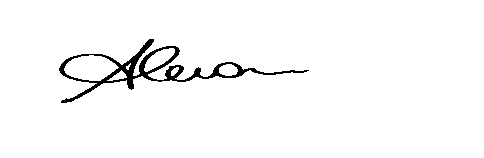 Dyddiad: 20 Mai, 2015Llofnod cynghorydd iechyd a diogelwch yr heddlu:Enw:Dyddiad: